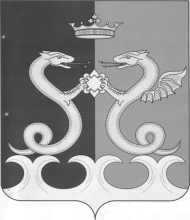 УПРАВЛЕНИЕ ОБРАЗОВАНИЯ АДМИНИСТРАЦИИ КАМЕНСКОГО РАЙОНА ПЕНЗЕНСКОЙ ОБЛАСТИП Р И К А Зот 02.02.2022                                                                                           №50/01-05г. КаменкаО проведении районного фестиваля детского национального творчества «Сурская мозаика», посвященного Году народного искусства и нематериального культурного наследия народов РоссииС целью сохранения и развития национально-культурной самобытности Народов Пензенского края приказываю:	1.Утвердить положение о проведении  районного фестиваля детского национального творчества «Сурская мозаика», посвящённого Году народного искусства и нематериального культурного наследия народов России  (приложение).2.Провести районный этап фестиваля детского национального творчества «Сурская мозаика», посвящённого Году народного искусства и нематериального культурного наследия народов России  в период с 07.02.2022 по 11.02.2022 г.3.Ответственность за организацию и проведение районного фестиваля детского национального творчества «Сурская мозаика», посвящённого Году народного искусства и нематериального культурного наследия народов России    возложить  на МАОУ ДО ЦРТД и Ю (Директор Валуева Т.В.)4.Контроль за исполнением  настоящего приказа возложить на начальника информационно-методического отдела  МКУ «Центр обслуживания учреждений Каменского района Пензенской области».Начальник управления                                                     Е.Н. Коняшкина Приложениек приказу Управления образования администрации Каменского района Пензенской области от 02.02.2022 №50/01-05ПОЛОЖЕНИЕо проведении районного фестиваля детского национального творчества «Сурская мозаика», посвященного Году народного искусства и нематериального культурного наследия народов РоссииI. ОБЩИЕ ПОЛОЖЕНИЯНастоящее Положение устанавливает порядок организации и проведения районного фестиваля детского национального творчества «Сурская мозаика», посвященного Году народного искусства и нематериального культурного наследия народов России.Фестиваль направлен на реализацию Указа Президента РФ от 30.12.2021 г. №745 «О проведении в Российской Федерации Года культурного наследия народов России».Организаторами Фестиваля являются Управление образования администрации Каменского района, МАОУ ДО Центр развития творчества детей и юношества Каменского района.II. ЦЕЛИ И ЗАДАЧИ ФЕСТИВАЛЯ2.1. Цель Фестиваля – сохранение и развитие национально-культурной самобытности народов Пензенского края.2.2. Задачи Фестиваля: 	- содействие развитию творческого и интеллектуального потенциала участников, формирование их нравственно-мировоззренческих, в том числе гражданско- патриотических позиций через обращение к лучшим образцам народного творчества;- активизация интереса к сохранению и пропаганде ремесел и промыслов Пензенской области;- развитие художественных и артистических дарований участников Фестиваля, их художественного вкуса;- выявление и поддержка талантливых участников, создание благоприятных условий для их культурного развития;- воспитание чувства уважения и бережного отношения к национальной культуре, народным традициям, обычаям и обрядам, семейным ценностям.УЧАСТНИКИ ФЕСТИВАЛЯ3.1. В Фестивале могут принять участие воспитанники дошкольных учреждений, учащиеся общеобразовательных организаций и учреждений дополнительного образования.IV.ПОРЯДОК И СРОКИ ПРОВЕДЕНИЯ ФЕСТИВАЛЯ4.1. Фестиваль проводится в рамках Недели народной культуры с 7 февраля по 11 февраля 2022 года. 4.2. Для проведения «Недели народной культуры» в каждой образовательной организации рекомендуем на основе всех предложений:-  организовать проведение ежедневных мероприятий;- обеспечить освещение мероприятий в сети «интернет», социальных сетях, СМИ.- организовать подведение итогов «Недели народной культуры».4.3. По итогам каждого дня лучшие работы высылаются организаторам Фестиваля (согласно Положению).1 день (7 февраля) – «Люби свой край и воспевай» (вокальное творчество).Участникам фестиваля необходимо предоставить видеозапись (не более одного) вокального номера (соло, дуэты, ансамбль) в народной манере исполнения. 2 день (8 февраля) - «Национальный колорит» (народный, фольклорный танец).Участникам фестиваля необходимо предоставить видеозапись (не более одного) хореографического номера: народный фольклорный танец, отражающий исполнительские традиции народной хореографии с выдержкой стиля и техники исполнения выбранной национальности, особенностей костюма и музыкального материала). 3 день (9 февраля) - «Культура и быт родного края» (театрализованные национальные обряды, игры и элементы народного праздника)Участникам фестиваля необходимо предоставить видеозапись выступления (не более одной работы от участника). 4 день (10 февраля) – «Калейдоскоп вкусов» (презентация традиционных, национальных блюд) Участникам фестиваля необходимо предоставить фото, видео презентации национальных блюд (не более одной работы от участника).5 день (11 февраля) - «Промыслы родного края» (декоративно-прикладное искусство: национальная игрушка, роспись, костюм, предметы домашнего обихода, рукоделие, сувениры).Участникам фестиваля необходимо предоставить фото, видео презентации творческих работ (не более одной работы от участника). 4.4. Все материалы участники Фестиваля ежедневно  направляют на  адрес электронной почты: tanya.valuewa2012@yandex.ru с указанием наименования образовательного учреждения, ФИО участника (полностью) или название коллектива, ФИО руководителя, контактный телефон.4.5. Организаторы оставляют за собой право трансляции выступлений участников Фестиваля в открытых источниках, средствах массовой информации, социальных сетях, в том числе на официальных сайтах организаторов Фестиваля.4.6. Материалы Фестиваля не рецензируются и не возвращаются.V. НАГРАЖДЕНИЕ УЧАСТНИКОВ ФЕСТИВАЛЯ5.1. По итогам Фестиваля активные участники получают электронные Сертификаты участников.VI. КОНТАКТНАЯ ИНФОРМАЦИЯ6.1.  Ответственный за проведение Фестиваля: МАОУ ДО Центр развития творчества детей и юношества Каменского района (Васючкина Светлана Викторовна, тел.: 89093199186), tanya.valuewa2012@yandex.ru